         องค์การบริหารส่วนตำบลบางโกระเรียนผู้ที่มีหน้าที่ชำระภาษีทุกท่าน		การยื่นแบบแสดงรายการเสียภาษีท้องถิ่นประจำปี 25600 ภาษีโรงเรือนและที่ดิน ยื่นแบบและชำระภาษี ภายในเดือน มกราคม – กุมภาพันธ์ 25600 ภาษีป้าย ยื่นแบบและชำระภาษี ภายในเดือน มกราคม – มีนาคม 25600 ภาษีบำรุงท้องที่ ยื่นแบบและชำระภาษี ภายในเดือน มกราคม – เมษายน  2560** ติดต่อสอบถาม  ณ กองคลัง/องค์การบริหารส่วนตำบลบางโกระ  โทร.0-7343-2823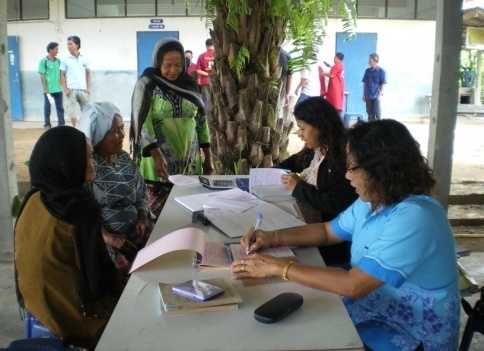 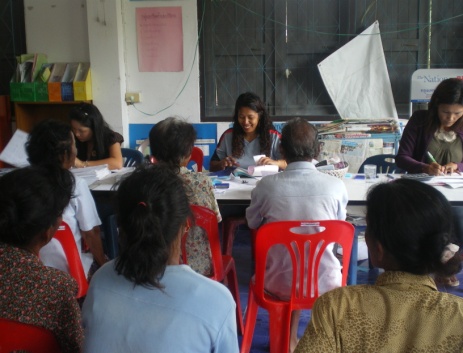 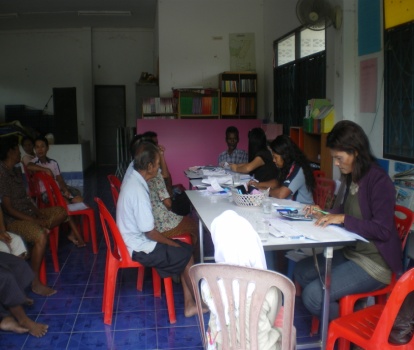 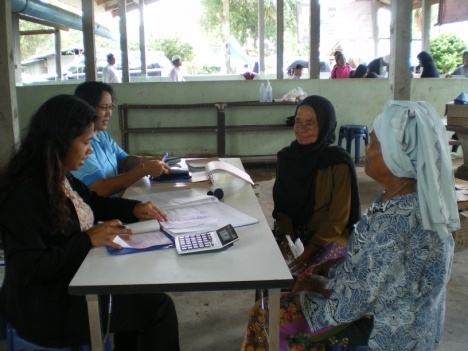 